Resoluciones #080 - #100Resoluciones #080 - #100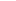 